безударные гласные в корне словаЦель: формирование представлений о способах проверки безударных гласных в корне слова.Ход урокаI. Минутка чистописания.1. Разгадайте изографы: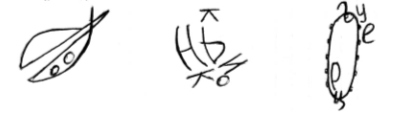          Горох                     Коньки                Огурец– Какие это слова?– Что общего в этих словах? (Безударная гласная О.)– Как вы думаете, какую букву мы будем писать на минутке чистописания? (Это буква О.)– С буквой О мы будем писать буквы, обозначающие непарные звонкие, мягкие согласные.– Какие это согласные? (н  к  р.)2. Определите порядок следования букв в этом ряду: нокр     окрн … – Напишите эту цепочку букв в указанной последовательности до конца строки.II. Словарно-орфографическая работа.Это интересноСлову огурец предшествовало слово, уже давно исчезнувшее, которое, в свою очередь, было заимствовано у греков. Агурос (огурец) связано с аорос (неспелый, несозревший). Ведь и на самом деле, в отличие от своих близких родичей – арбузов и дынь, которые чем спелее, тем вкуснее, огурцы ценятся, пока они еще не пожелтели, не созрели окончательно: их едят незрелыми. Вот поэтому они и названы огурцами.Горох – древнейшее культурное растение, известное уже в каменном и бронзовом веках. Не случайно говорят: «Это было при царе Горохе», – имея в виду события глубокой древности.Горох назвали так не случайно – горох значит «лущеный», «тертый».– Как проверить безударную гласную О в словах горох, коньки, огурец? (Проверить нельзя, нужно запомнить.)Вдруг постигнет неудача:Не решается задача,Нужный гласный смог опятьУдаренья избежать –Значит, уверяем мы,Он – непроверяемый!И тогда мы скажем дружно,Что его запомнить нужно.И добавим по секрету:Не всегда зубрежка это!Дома, в классе, на лужайкеПоиграй в «запоминайки»!			О. Соболева– Запишите слова. Составьте схему по системе СУО.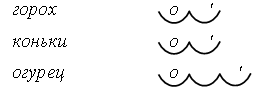 – Но всегда ли безударную гласную нельзя проверить?– Вот об этом сегодня и поговорим на уроке.III. Работа над темой.1. Учитель читает стихотворение В. Лукса «У доски».Вызвал внезапно учитель к доске –Вот и стою у доски я в тоске.Так неудобно стоять у доски,Словно ботинки мне стали узки.Все, что слегка подучил я вчера,Все, как назло, позабыл до утра!Только учитель диктует «окно»,Мелом пишу на доске я «акно».Учитель записывает на доске слово «акно».– Надо писать через О, через О!Мел я в смущенье крошу на куски…Ох, опозорился я у доски.– Почему мальчик считает, что он опозорился? (Слово «окно» пишется через О, а не через А.)– Почему слово «окно» надо писать с буквой О? А слышно-то [а]? Докажите. (Поставить слово во множественное число.)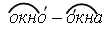 – В какой части слова буква при написании вызывает сомнение? (В корне слова.)– В какой позиции она стоит? (В слабой позиции, потому что безударная.)– В какой позиции она стоит в проверочном слове? (В сильной позиции, потому что ударная.)– Назовите тему нашего урока: «Безударная гласная в корне слова».– Как же проверить безударную гласную в корне слова? Какой вывод можно сделать?В ы в о д: безударную гласную в корне слова можно проверить, если его поставить во множественное число, и чтобы эта гласная стояла в сильной позиции.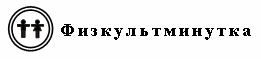 2. У п р а ж н е н и е  409, с. 83 – коллективный разбор.– Прочитайте.– Чего не понял Федя?– Выпишите из текста похожие глаголы. (Спеши, спиши.)– Чем они похожи? (Произносятся одинаково.)– Чем они отличаются? (Слова разные по написанию и значению.)– Можно ли считать эти глаголы однокоренными? Почему?– Выделите корень в этих словах.– В какой части слова буква вызвала сомнение?– Подберите к этим словам однокоренные. (Спиши – спешка, …, спиши – пишет, … .)– Что заметили? (Однокоренные слова являются проверочными, потому что сомнительные буквы стоят в сильной позиции.)– Каким еще способом можно проверить безударные гласные в корне слова? Какой вывод можно сделать?В ы в о д: безударную гласную в корне слова можно проверить, если к этому слову подобрать однокоренное так, чтобы эта гласная была в сильной позиции (под ударением).Если буква гласнаяВызвала сомнение,Ты ее немедленноСтавь под ударение.3. У п р а ж н е н и е  414, с. 85 – самостоятельное выполнение с последующей проверкой.– Сравните выделенные слова. Произнесите их.– Что заметили? (В одних словах написание с произношением совпадает, а в других – расходится.)– В каком случае произношение совпадает с написанием? (Когда гласная стоит в сильной позиции.)– Какой вывод можно сделать? (Безударные гласные нужно проверять.)IV. Итог урока.– Над чем работали сегодня на уроке?– Какое правило проверки безударных гласных в корне слова вы узнали?Домашнее задание: упражнение 411, с. 84.